«___» ________ 2024 годаПостановление № ___/_____О внесении изменений в постановление администрации муниципального округа «Вуктыл» от 13 октября 2023 года № 10/317 «Об утверждении муниципальной программы муниципального округа «Вуктыл» Республики Коми «Развитие физической культуры и спорта»В соответствии с Бюджетным кодексом Российской Федерации, решением Совета городского округа «Вуктыл» от 21 июля 2023 года № 198 «О правопреемстве муниципальных правовых актов», решением Совета муниципального округа «Вуктыл» Республики Коми от 12 декабря 2023 года № 45 «О бюджете муниципального округа «Вуктыл» Республики Коми на 2024 год и плановый период 2025 и 2026 годов», постановлением администрации городского округа «Вуктыл» от 03 октября 2016 года № 10/509 «Об утверждении Порядка принятия решений о разработке муниципальных программ городского округа «Вуктыл», их формирования и реализации» администрация муниципального округа «Вуктыл» Республики Коми постановляет:Внести в постановление администрации муниципального округа «Вуктыл» Республики Коми от 13 октября 2023 года № 10/317 «Об утверждении муниципальной программы муниципального округа «Вуктыл» Республики Коми «Развитие физической культуры и спорта» изменения согласно приложению. Настоящее постановление вступает в силу со дня его опубликования (обнародования) и распространяется на правоотношения, возникшие с 28 февраля 2024 года.Директору муниципального бюджетного учреждения «Клубно-спортивный комплекс» Г.А. Лукьянченко обеспечить исполнение настоящего постановления.Контроль за исполнением настоящего постановления оставляю за собойГлава муниципального округа «Вуктыл»Республики Коми - руководитель администрации                                              Н.В. НовиковаСОГЛАСОВАНОЗаместитель руководителя администрации муниципального округа «Вуктыл» Республики Коми – начальник Финансового управления администрации муниципального округа «Вуктыл» Республики Коми                                            В.А. БабинаЗаместитель начальника отдела правового обеспечения администрации муниципального округа «Вуктыл»Республики Коми                                                                                                  К.В. ПрокопчукРуководитель муниципального казенного учреждения «Межотраслевая централизованная бухгалтерия» муниципального округа «Вуктыл» Республики Коми                                         Н.В. МарковаНачальник Управления образования администрации  муниципального округа «Вуктыл» Республики Коми                                           Е.А. ЕршоваИсп. Г.А. ЛукьянченкоИзменения,
вносимые в постановление администрации муниципального округа «Вуктыл» Республики Коми от 13 октября 2023 года № 10/317 «Об утверждении муниципальной программы муниципального округа «Вуктыл» Республики Коми «Развитие физической культуры и спорта»В постановлении администрации муниципального округа «Вуктыл» Республики Коми от 13 октября 2023 года № 10/317 «Об утверждении муниципальной программы муниципального округа «Вуктыл» Республики Коми «Развитие физической культуры и спорта»:в муниципальной программе муниципального округа «Вуктыл» Республики Коми «Развитие физической культуры и спорта», утвержденной постановлением (приложение) (далее - муниципальная программа):строку «Объемы финансирования муниципальной программы» таблицы № 1 изложить в следующей редакции:« »;	2) строку «Объемы финансирования подпрограммы 1» таблицы № 2 изложить в следующей редакции:«                                                                                                                                                        »,3) в таблице № 6 позиции 1-4 таблицы изложить в следующей редакции:«                                                                                                                                                                                                                                                     »,4) в таблице № 7 позиции 1-4 таблицы изложить в следующей редакции:«                                                                                                                                                                                                                                                     ».КОМИ РЕСПУБЛИКАСА «ВУКТЫЛ»  МУНИЦИПАЛЬНÖЙ КЫТШЛÖНАДМИНИСТРАЦИЯ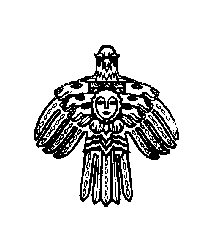 АДМИНИСТРАЦИЯ МУНИЦИПАЛЬНОГО ОКРУГА «ВУКТЫЛ»  РЕСПУБЛИКИ КОМИПРИЛОЖЕНИЕк постановлению администрациимуниципального округа «Вуктыл»Республики Комиот «___» _________ 2024 г. № 01/____Объемыфинансирования муниципальной программыОбщий объем финансирования муниципальной программы составит 43 282 144,16 рубля, в том числе за счет средств:бюджета муниципального округа «Вуктыл» Республики Коми (далее — МО «Вуктыл», местный бюджет, муниципального округа «Вуктыл») – 34 233 961,84 рубль,республиканского бюджета Республики Коми (далее – РБ РК) — 9 214 849,32 рублей,федерального бюджета Российской Федерации (далее ФБ РФ) — 0,00 рублей, в том числе:по годам реализации:2024 год — 16 089 423,76 рубля, в том числе за счет средств:местного бюджета — 13 184 474,32 рубля,РБ РК — 3 071 616,44 рублей,ФБ РФ — 0,00 рублей;2025 год — 13 878 691,55 рубля, в том числе за счет средств:местного бюджета — 10 807 075,11 рублей,РБ РК — 3 071 616,44 рублей,ФБ РФ — 0,00 рублей;2026 год — 13 314 028,85 рублей, в том числе за счет средств:местного бюджета — 10 242 412,41 рубля,РБ РК — 3 071 616,44 рублей,ФБ РФ — 0,00 рублейОбъемы финансирования подпрограммы 1 Общий объем финансирования муниципальной программы составит 43 282 144,16 рублей, в том числе за счет средств:Местного бюджета – 34 233 961,84 рубль,РБ РК — 9 214 849,32 рублей,ФБ РФ — 0,00 рублей, в том числе:по годам реализации:2024 год — 16 089 423,76 рубля, в том числе за счет средств:местного бюджета — 13 184 474,32 рубля,РБ РК — 3 071 616,44 рублей,ФБ РФ — 0,00 рублей;2025 год — 13 878 691,55 рубля, в том числе за счет средств:местного бюджета — 10 807 075,11 рублей,РБ РК — 3 071 616,44 рублей,ФБ РФ — 0,00 рублей;2026 год — 13 314 028,85 рублей, в том числе за счет средств:местного бюджета — 10 242 412,41 рубля,РБ РК — 3 071 616,44 рублей,ФБ РФ — 0,00 рублей123456781.Муниципальная программа«Развитие физической культуры и спорта»Всего43282144,1616089423,7613878691,5513314028,851.Муниципальная программа«Развитие физической культуры и спорта»Ответственный исполнитель - КСК1316000,00472000,00422000,00422000,001.Муниципальная программа«Развитие физической культуры и спорта»Соисполнитель- УО41966144,1615617423,7613456691,5512892028,852.Подпрограмма 1«Развитие системы физической культуры и спорта»Всего43282144,1616089423,7613878691,5513314028,852.Подпрограмма 1«Развитие системы физической культуры и спорта»КСК1316000,00472000,00422000,00422000,002.Подпрограмма 1«Развитие системы физической культуры и спорта»УО41966144,1615617423,7613456691,5512892028,853.Основное мероприятие 1.1.Обеспечение деятельности КДЮСШКСК0,000,000,000,003.Основное мероприятие 1.1.Обеспечение деятельности КДЮСШУО41966144,1615617423,7613456691,5512892028,854.Основное мероприятие 1.2. Реализация социально-значимых проектов в рамках проекта «Народный бюджет» в сфере физической культуры и спортаКСК0,000,000,000,004.Основное мероприятие 1.2. Реализация социально-значимых проектов в рамках проекта «Народный бюджет» в сфере физической культуры и спортаУО0,000,000,000,00123456781.Муниципальная программа     «Развитие физической культуры и спорта»Всего, в том числе:43282144,1616089423,7613878691,5513314028,851.Муниципальная программа     «Развитие физической культуры и спорта»Бюджет муниципального округа «Вуктыл» Республики Коми (далее – МО «Вуктыл»), из них за счет средств:43282144,1616089423,7613878691,5513314028,851.Муниципальная программа     «Развитие физической культуры и спорта»Местного бюджета34233961,8413184474,3210807075,1110242412,411.Муниципальная программа     «Развитие физической культуры и спорта»Федерального бюджета Российской Федерации0,000,000,000,001.Муниципальная программа     «Развитие физической культуры и спорта»Республиканского бюджета Республики Коми9214849,323071616,443071616,443071616,441.Муниципальная программа     «Развитие физической культуры и спорта»Средства от приносящей доход деятельности0,000,000,000,002.Подпрограмма 1«Развитие системы физической культуры и спорта»Всего, в том числе:43282144,1616089423,7613878691,5513314028,852.Подпрограмма 1«Развитие системы физической культуры и спорта»Бюджет МО «Вуктыл», из них за счет средств:43282144,1616089423,7613878691,5513314028,852.Подпрограмма 1«Развитие системы физической культуры и спорта»Местного бюджета34233961,8413184474,3210807075,1110242412,412.Подпрограмма 1«Развитие системы физической культуры и спорта»Федерального бюджета Российской Федерации0,000,000,000,002.Подпрограмма 1«Развитие системы физической культуры и спорта»Республиканского бюджета Республики Коми9214849,323071616,443071616,443071616,442.Подпрограмма 1«Развитие системы физической культуры и спорта»Средства от приносящей доход деятельности0,000,000,000,003.Основное мероприятие 1.1.Обеспечение деятельности КДЮСШ     Всего, в том числе:41966144,1615617423,7613456691,5512892028,853.Основное мероприятие 1.1.Обеспечение деятельности КДЮСШ     Бюджет МО «Вуктыл», из них за счет средств:41966144,1615617423,7613456691,5512892028,853.Основное мероприятие 1.1.Обеспечение деятельности КДЮСШ     Местного бюджета32751294,8412712474,3210385075,119820412,413.Основное мероприятие 1.1.Обеспечение деятельности КДЮСШ     Федерального бюджета Российской Федерации0,000,000,000,003.Основное мероприятие 1.1.Обеспечение деятельности КДЮСШ     Республиканского бюджета Республики Коми9214849,323071616,443071616,443071616,443.Основное мероприятие 1.1.Обеспечение деятельности КДЮСШ     Средства от приносящей доход деятельности0,000,000,000,004.Основное мероприятие 1.2.Реализация социально-значимых проектов в рамках проекта «Народный бюджет» в сфере физической культуры и спортаВсего, в том числе:0,000,000,000,004.Основное мероприятие 1.2.Реализация социально-значимых проектов в рамках проекта «Народный бюджет» в сфере физической культуры и спортаБюджет МО «Вуктыл», из них за счет средств:0,000,000,000,004.Основное мероприятие 1.2.Реализация социально-значимых проектов в рамках проекта «Народный бюджет» в сфере физической культуры и спортаМестного бюджета0,000,000,000,004.Основное мероприятие 1.2.Реализация социально-значимых проектов в рамках проекта «Народный бюджет» в сфере физической культуры и спортаФедерального бюджета Российской Федерации0,000,000,000,004.Основное мероприятие 1.2.Реализация социально-значимых проектов в рамках проекта «Народный бюджет» в сфере физической культуры и спортаРеспубликанского бюджета Республики Коми0,000,000,000,004.Основное мероприятие 1.2.Реализация социально-значимых проектов в рамках проекта «Народный бюджет» в сфере физической культуры и спортаСредства от приносящей доход деятельности0,000,000,000,00